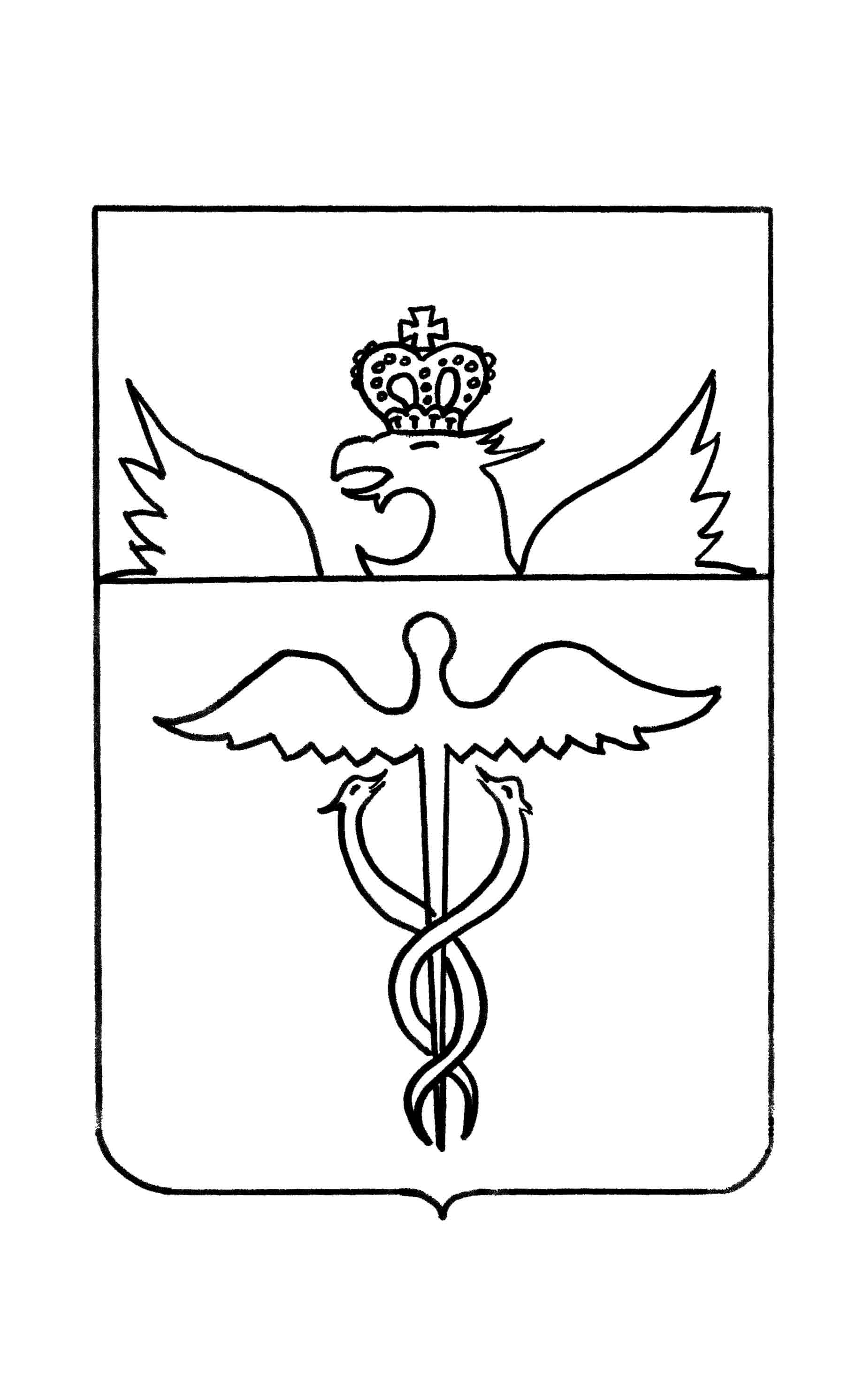 Администрация Пузевского сельского поселения Бутурлиновского муниципального районаВоронежской областиПОСТАНОВЛЕНИЕот  31 января 2020 года № 07с. Пузево	   В целях организации работы по обустройству мест (площадок) накопления твёрдых коммунальных отходов и ведения их реестра на территории Пузевского сельского поселения, в соответствии с п. 18 ч. 1 ст. 14, ч. 3 ст.14 Федерального закона от 06.10.2003 г. № 131-ФЗ "Об общих принципах организации местного самоуправления в Российской Федерации" и п. 9 ст. 2 Закона Воронежской области от 10.11.2014 г. № 148-ОЗ "О закреплении отдельных вопросов местного значения за сельскими поселениями Воронежской области", постановлением Правительства Российской Федерации от 31.08.2018 г. № 1039 «Об утверждении Правил обустройства мест (площадок) накопления твёрдых коммунальных отходов и ведения их реестра», администрация Пузевского сельского поселения                                       ПОСТАНОВЛЯЕТ:Утвердить форму реестра мест (площадок) накопления твёрдых коммунальных отходов на территории Пузевского сельского поселения (Приложение 1).Утвердить форму заявки о включении сведений о месте (площадке) накопления твердых коммунальных отходов в реестр мест (площадок) накопления  твердых коммунальных отходов (Приложение 2).Утвердить форму заявки на согласование создания мест (площадок) накопления твердых коммунальных отходов (Приложение 3).Контроль за исполнением настоящего постановления оставляю за собой.Настоящее постановление вступает в силу с момента подписания, подлежит официальному опубликованию и размещению на официальном сайте администрации Пузевского сельского поселения в сети «Интернет».Глава Пузевского сельского поселения 	                                 И.М. ДорохинПриложение 1УТВЕРЖДЕНпостановлением администрации Пузевского сельского поселенияот 31.01.2020 г. № 07      Форма Реестр мест (площадок) накопления твёрдых коммунальных отходов на территории Пузевского сельского поселенияПриложение:1.	Схемы размещения мест (площадок) накопления твёрдых коммунальных отходов на карте масштаба 1:2000.Приложение 2УТВЕРЖДЕНАпостановлением администрации Пузевского сельского поселения от 31.01.2020 г. № 07      ФормаГлаве  Пузевского сельского поселения Бутурлиновского района Воронежской области_________________________________                                                                                                                      (ФИО)ЗАЯВКА*о включении сведений о месте (площадке) накопления твердых коммунальных отходов в реестр мест (площадок) накопления  твердых коммунальных отходовПрошу включить в реестр мест (площадок) накопления твердых коммунальных отходов контейнерную площадку для накопления твердых коммунальных отходов, расположенную по адресу (месторасположение): ________________, ул._________________________________________________________Приложение:Копия правоустанавливающего документа на земельный участок, на котором размещено место (площадка) накопления твердых коммунальных отходовСхема размещения места (площадки) накопления твердых коммунальных отходов.Заявитель подтверждает подлинность и достоверность представленных сведений и документов._____________________________		___________			______________                 (Ф.И.О. заявителя/представителя)                                     (дата)                                                              (подпись)Согласие на обработку персональных данныхЯ,________________________________________________________________________,(ФИО лица, которое дает согласие)даю согласие на обработку персональных данных, содержащихся в настоящей заявке____________________________________________________          ____________	                              (Фамилия, Имя, Отчество (при наличии))				                                   (подпись)Приложение 3УТВЕРЖДЕНАпостановлением администрации Пузевского сельского поселенияот 31.01.2020 г. № 07      ФормаГлаве  Пузевского сельского поселения Бутурлиновского района Воронежской области                                                                      ______________________________                           (ФИО)ЗАЯВКА**на согласование создания мест (площадок) накопления твердых коммунальных отходовПрошу согласовать создание места (площадки) накопления твердых коммунальных отходов по адресу (местоположение):______________________, ул. ____________________________________________________Приложение:1. Копия правоустанавливающего документа на земельный участок, на котором планируется создание места (площадки) накопления твердых коммунальных отходов.2. Копия протокола общего собрания собственников в многоквартирном доме с решением о создании (переносе существующей) места (площадки) накопления твердых коммунальных отходов.3. Схема размещения места (площадки) накопления твердых коммунальных отходов.Заявитель подтверждает подлинность и достоверность представленных сведений и документов._____________________________		___________			______________________                   (Ф.И.О. заявителя/представителя)                                (дата)                                                                (подпись)Согласие на обработку персональных данныхЯ,________________________________________________________________________,(ФИО лица, которое дает согласие)даю согласие на обработку персональных данных, содержащихся в настоящей заявке____________________________________________________                        ____________	 (Фамилия, Имя, Отчество (при наличии))				 (подпись)Об утверждении форм реестра мест (площадок) накопления твердых коммунальных отходов, заявок на согласование места (площадки) накопления твердых коммунальных отходов и включении сведений о месте (площадке) накопления твердых коммунальных отходов в реестр мест (площадок) накопления твердых коммунальных отходов на территории Пузевского сельского поселения№ п/пДанные о нахождении мест (площадок) накопления ТКО(сведения об адресе и (или) географических координатах)Данные о технических характеристиках мест (площадок) накопления ТКО(сведения об используемом покрытии, площади, количестве размещенных и планируемых к размещению контейнеров и бункеров с указанием их объема)Данные о технических характеристиках мест (площадок) накопления ТКО(сведения об используемом покрытии, площади, количестве размещенных и планируемых к размещению контейнеров и бункеров с указанием их объема)Данные о технических характеристиках мест (площадок) накопления ТКО(сведения об используемом покрытии, площади, количестве размещенных и планируемых к размещению контейнеров и бункеров с указанием их объема)Данные о технических характеристиках мест (площадок) накопления ТКО(сведения об используемом покрытии, площади, количестве размещенных и планируемых к размещению контейнеров и бункеров с указанием их объема)Данные о технических характеристиках мест (площадок) накопления ТКО(сведения об используемом покрытии, площади, количестве размещенных и планируемых к размещению контейнеров и бункеров с указанием их объема)Данные о собственниках мест (площадок) накопления ТКО(для ЮЛ: полное наименование и ОГРН записи в ЕГРЮЛ, адрес;для ИП: Ф.И.О., ОГРН записи в ЕГРИП, адрес регистрации по месту жительства;для ФЛ: Ф.И.О., серия, номер и дата выдачи паспорта или иного документа, удостоверяющего личность, адрес регистрации по месту жительства, контактные данные)Данные о собственниках мест (площадок) накопления ТКО(для ЮЛ: полное наименование и ОГРН записи в ЕГРЮЛ, адрес;для ИП: Ф.И.О., ОГРН записи в ЕГРИП, адрес регистрации по месту жительства;для ФЛ: Ф.И.О., серия, номер и дата выдачи паспорта или иного документа, удостоверяющего личность, адрес регистрации по месту жительства, контактные данные)Данные о собственниках мест (площадок) накопления ТКО(для ЮЛ: полное наименование и ОГРН записи в ЕГРЮЛ, адрес;для ИП: Ф.И.О., ОГРН записи в ЕГРИП, адрес регистрации по месту жительства;для ФЛ: Ф.И.О., серия, номер и дата выдачи паспорта или иного документа, удостоверяющего личность, адрес регистрации по месту жительства, контактные данные)Данные об источниках образования твердых коммунальных отходов, которые складируются в местах (на площадках) накопления ТКО(сведения об одном или нескольких объектах капитального строительства, территории (части территории) поселения, при осуществлении деятельности на которых у физических и юридических лиц образуются ТКО, складируемые в соответствующих местах (на площадках) накопления ТКО)Покрытие (грунт, бетон, асфальт, иное)Площадь, м2Размещенные, шт.Планируемые к размещению, шт.Объем, м3Для юридических лиц,в том числе органов государственной власти и местного самоуправления,-полное наименование и основной государственный регистрационный номер записи в Едином государственном реестре юридических лиц,фактический адресДля индивидуальных предпринимателей-фамилия,имя,отчество,основной государственный регистрационный номер записи в Едином государственном реестре индивидуальных предпринимателей, адрес регистрации по месту жительстваДля физических лиц-фамилия,имя,отчество,серия,номер и дата выдачи паспорта или иного документа,удостоверяющего личность в соответствии с законодательством РФ, адрес регистрации по месту жительства,контактные данные№ХарактеристикиЗначение1.Адрес места (площадки) накопления твердых коммунальных отходов2.Географические координаты:широтадолгота3.Технические характеристики места (площадки) накопления твердых коммунальных отходов:3.- площадь, м23.- используемое покрытие3.- количество контейнеров и (или) бункеров, шт.3.- объем контейнера/ бункера, куб.м4.Для юридического лица/ индивидуального предпринимателя:4.- полное наименование юридического лица/фамилия, имя, отчество (при наличии) индивидуального предпринимателя4.- основной государственный регистрационный номер записи в Едином государственном реестре юридических лиц / Едином государственном реестре индивидуальных предпринимателей4.- фактический адрес юридического лица/ адрес регистрации по месту жительства индивидуального предпринимателя5.Для физического лица:5.- фамилия, имя, отчество (при наличии); серия, номер, дата выдачи паспорта 5.фактический адрес /адрес регистрации по месту жительства физического лица 6.Контактный телефон, факс, адрес электронной почты7.Данные об источниках образования твердых коммунальных отходов, которые складируются в месте (на площадке) накопления твердых коммунальных отходов:- объект капитального строительства (МКД, ИЖС, здание, сооружение);- предприятие;- территория (часть территории) поселения,при осуществлении деятельности на которых у физических и юридических лиц образуются твердые коммунальные отходы8.Способ накопления (мусоропровод, контейнеры, расположенные на контейнерных площадках, в пакеты или др. емкости)№ХарактеристикиЗначение1.Адрес создаваемого места (площадки) накопления твердых коммунальных отходов2.Географические координаты:широтадолгота3.Технические характеристики создаваемого места (площадки) накопления твердых коммунальных отходов:3.- площадь, м23.- используемое покрытие3.- количество планируемых к размещению контейнеров и (или) бункеров, шт.3.- объем контейнера/ бункера, куб.м4.Для юридического лица / индивидуального предпринимателя:4.- полное наименование юридического лица/фамилия, имя, отчество (при наличии) индивидуального предпринимателя4.- основной государственный регистрационный номер записи в Едином государственном реестре юридических лиц / Едином государственном реестре индивидуальных предпринимателей4.- фактический адрес юридического лица  / адрес регистрации по месту жительства индивидуального предпринимателя5.Для физического лица:5.- фамилия, имя, отчество (при наличии); серия, номер, дата выдачи паспорта 5.- фактический адрес проживания /адрес регистрации по месту жительства физического лица 6.Контактный телефон, факс, адрес электронной почты7.Данные об источниках образования твердых коммунальных отходов, которые будут складироваться в создаваемом месте (на площадке) накопления твердых коммунальных отходов:- объект капитального строительства (МКД, ИЖС, здание, сооружение);- предприятие;- территория (часть территории) поселения, при осуществлении деятельности на которых у физических и юридических лиц образуются твердые коммунальные отходы.8.Способ накопления (мусоропровод, контейнеры, расположенные на контейнерных площадках, в пакеты или др. емкости) 